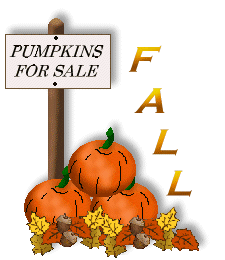 FIRST GRADE HOMEWORK PACKETOctober 11 - 18, 2019Spelling Words from –in Word Family: This week focuses on the spelling word family –in.  Each word focuses on this ending sound. New this week are beginning blends.bin		6.  shin		BONUS WORDSchin		7.  spin     		10. againfins		8.  thin		11. everygrin		9.  tin			12. overpin			  			** Important Note to Parents:Bonus Words are there for the challenge and are not counted against any child. The three bonus words are common words students will be using in their daily writing in class.Priorities for this week are:Reading – Read 15-20 minutes a day. Record what you read in your red folder to earn a prize.  Write your  daily minutes here to earn your weekly charm(s)! For every 100 minutes, you earn a charm!!! Spelling – Please choose an activity from your Word Family Practice Menu. Have an adult give you a trial 	word family test  at the end of the week.  PUMPKIN BOOK PROJECT! – Please read the attached pages which explalin this fun fall project. This is a GREAT activity to combine reading with creativity.  Have fun with it and enjoy this project together.   We have been learning about characters in a story and this will really reinforce their learning! The directions say to use the “pumpkin project blueprint” which is not included.  Basically, you will have your child pick one of their favorite stories and decorate a pumpkin to look like the main character.  They will then complete two short writing pages which are found in the packet.  The pumpkin, the book and the writing will be due FRIDAY, OCTOBER 25th.  Your child’s book project is due on October 25th and they will decorate the library until the 31st.  We will be using the pumpkins during our harvest party on the 31st for a fun weighing and circumference lesson. Afterwards, I will send them home. ***Please return this packet (minus the Pumpkin Project) on Friday, October 18th. Thank you so much for your time and support! Student’s Name: ______________________________________________________________________The Pumpkin Book Project Examples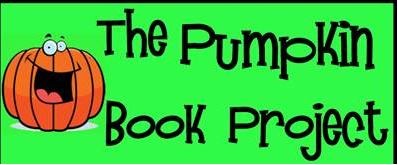 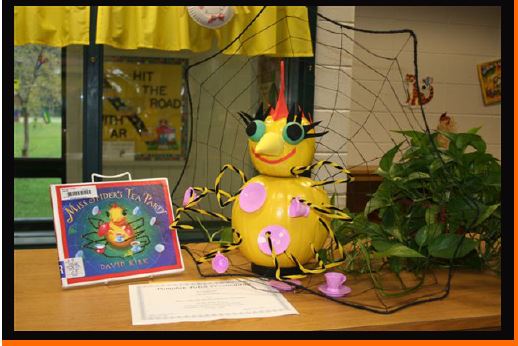 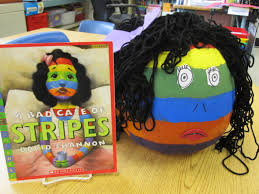 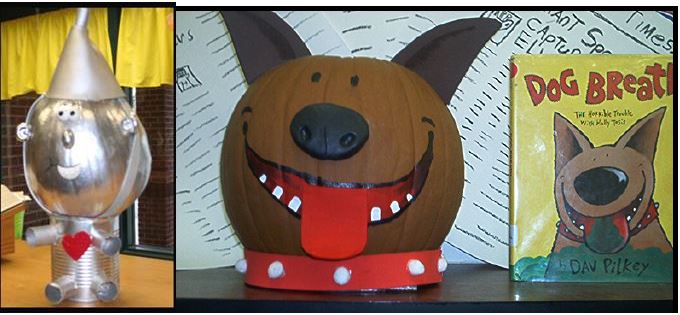 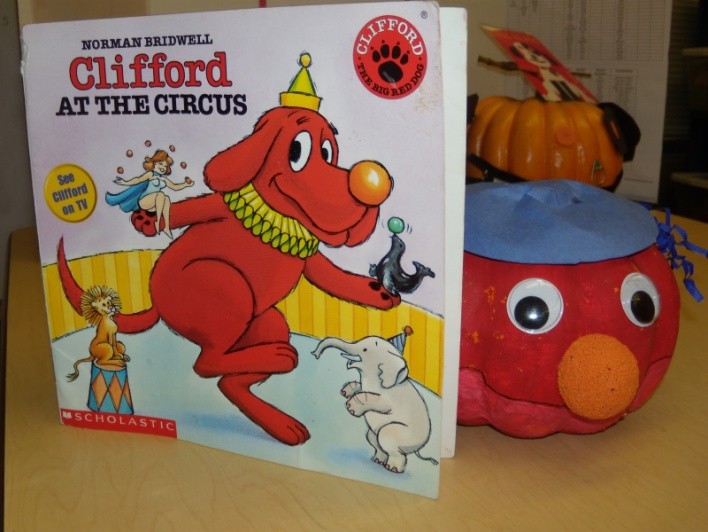 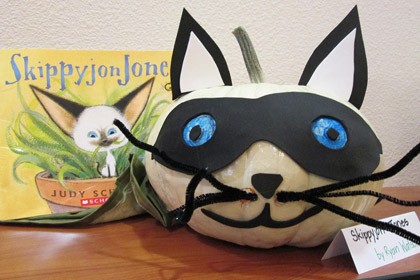 FridayI read _____ minutesSaturdayI read _____ minutesSundayI read _____ minutesMondayI read _____ minutesTuesdayI read_____ minutesWednesdayI read _____ minutesThursdayI read_____ minutesTotal Minutes This Week_____minutes